Рекомендации воспитателей  (18.05.2020г - 22.05.2020г.)ДатаВиды занятияПримерные рекомендацииСсылки на видео/аудио материал18.05.2020Изобразительная деятельность (рисование)Уважаемые родители. Предлагаем вам с ребенком нарисовать  «портрет солнышка» - одуванчик. Обучающее видео «Одуванчики. Техника рисования тычок»:https://www.youtube.com/watch?v=HN7UCLimkd019.05.2020Познавательно-исследовательская деятельность (ФЭМП)Уважаемые родители. Предлагаем вам с ребенком закрепить части суток.Развивающие мультики для детей «Совёнок Финик. Время суток для детей. Утро, день, вечер, ночь»: https://www.youtube.com/watch?v=DWPfS2KvEnw 20.05.2020Коммуникативная деятельность. Восприятие художественной литературы и фольклора. Уважаемые родители. Предлагаем вам с ребенком рассмотреть сюжетную картинку «Семья дома» и составить рассказ.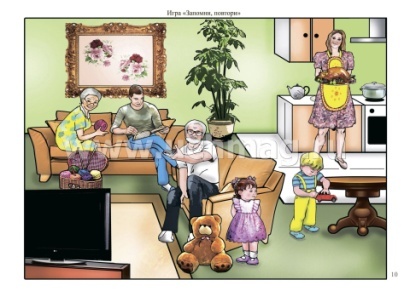 21.05.2020Познавательно-исследовательская деятельность  (ознакомление с окружающим миром)Уважаемые родители. Предлагаем вам просмотреть вместе с ребенком обучающее видео о профессии повар, и узнать – а мама в семье у вас повар? Презентация «Профессия повар»: https://www.youtube.com/watch?v=qTD5a9NRlZs22.05.2020Изобразительная деятельность (лепка)Уважаемые родители. Предлагаем вам вместе с детьми слепить из пластилина миски для медвежьей семьи. Лепка из пластилина "Мисочки для трёх медведей":https://www.youtube.com/watch?v=GBwHqPnLfB8